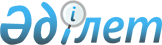 Об утверждении Правил ведения реестра заключенных контрактов на недропользованиеПриказ Министра энергетики Республики Казахстан от 12 апреля 2018 года № 122. Зарегистрирован в Министерстве юстиции Республики Казахстан 28 апреля 2018 года № 16849.
      Примечание РЦПИ!
Вводится в действие с 29.06.2018.
      В соответствии с пунктом 6 статьи 35 Кодекса Республики Казахстан от 27 декабря 2017 года "О недрах и недропользовании" ПРИКАЗЫВАЮ:
      1. Утвердить прилагаемые Правила ведения реестра заключенных контрактов на недропользование.
      2. Департаменту недропользования Министерства энергетики Республики Казахстан в установленном законодательством Республики Казахстан порядке обеспечить:
      1) государственную регистрацию настоящего приказа в Министерстве юстиции Республики Казахстан;
      2) в течение десяти календарных дней со дня государственной регистрации настоящего приказа направление его копии в бумажном и электронном виде на казахском и русском языках в Республиканское государственное предприятие на праве хозяйственного ведения "Республиканский центр правовой информации Министерства юстиции Республики Казахстан" для официального опубликования и включения в Эталонный контрольный банк нормативных правовых актов Республики Казахстан;
      3) в течение десяти календарных дней после государственной регистрации настоящего приказа направление его копии на официальное опубликование в периодические печатные издания;
      4) размещение настоящего приказа на официальном интернет-ресурсе Министерства энергетики Республики Казахстан после его официального опубликования;
      5) в течение десяти рабочих дней после государственной регистрации настоящего приказа в Министерстве юстиции Республики Казахстан представление в Департамент юридической службы Министерства энергетики Республики Казахстан сведений об исполнении мероприятий, предусмотренных подпунктами 2), 3) и 4) настоящего пункта.
      3. Контроль за исполнением настоящего приказа возложить на курирующего вице-министра энергетики Республики Казахстан.
      4. Настоящий приказ вводится в действие с 29 июня 2018 года и подлежит официальному опубликованию. Правила ведения реестра заключенных контрактов на недропользование Глава 1. Общие положения
       1. Настоящие Правила ведения реестра заключенных контрактов на недропользование (далее – Правила) разработаны в соответствии с пунктом 6 статьи 35 Кодекса Республики Казахстан от 27 декабря 2017 года "О недрах и недропользовании" (далее – Кодекс) и определяют порядок ведения реестра заключенных контрактов на разведку и добычу или добычу углеводородов, а также на добычу урана (далее – Реестр).
      2. Понятия и определения, используемые в настоящих Правилах, применяются в соответствии с законодательством Республики Казахстан о недрах и недропользовании. Глава 2. Порядок ведения реестра заключенных контрактов на недропользование
      3. Реестр ведется компетентным органом на бумажном носителе по форме согласно приложению к настоящим Правилам.
      4. Заключенный контракт на недропользование (дополнение к нему) подлежит внесению в Реестр в день его подписания компетентным органом.
      5. При прекращении действия контракта на недропользование соответствующие сведения вносятся в Реестр. Реестр заключенных контрактов на недропользование
      Продолжение таблицы:
					© 2012. РГП на ПХВ «Институт законодательства и правовой информации Республики Казахстан» Министерства юстиции Республики Казахстан
				
      Министр энергетики
Республики Казахстан 

К. Бозумбаев
Утверждены
приказом Министра энергетики
Республики Казахстан
от 12 апреля 2018 года № 122Приложение
к Правилам ведения реестра
заключенных контрактов
на недропользованиеФорма
№ п/п
Наименование контракта на недропользование и дополнения к нему
№, дата заключения контракта на недропользование и дополнения к нему
Предмет рассмотрения дополнения к контракту на недропользование (продление периода (периодов) разведки или добычи; увеличение или уменьшение участка (участков) недр; выделение участка (участков) недр)
Ф.И.О. (если оно указано в документе, удостоверяющем личность)/ наименование недропользователя
Реквизиты недропользователя (для физических лиц –место жительства, гражданство, сведения о документах, удостоверяющих личность заявителя; для юридических лиц – место нахождения, указание на государственную принадлежность, сведения о государственной регистрации в качестве юридического лица)
№, дата протокола на основании которого заключен контракт на недропользование и дополнение к нему
1
2
3
4
5
6
7
Вид полезного ископаемого
Вид операций по недропользованию
Границы участка недр
Административно-территориальная единица
Сведения о прекращении действия контракта на недропользование
8
9
10
11
12